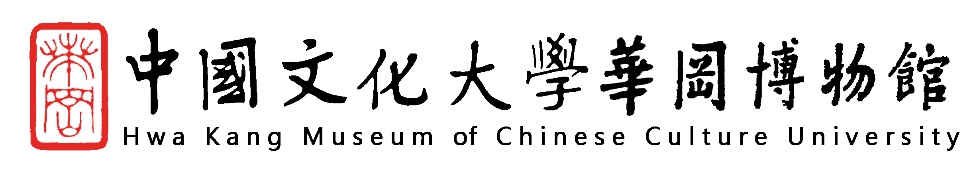 展覽申請書展覽名稱：_________________________              申 請 人：________________________所屬團體：_________________________▓ 請將上述文件以「紙本」及「數位檔」方式同時提交，資料未完整者，恕不接受申請。數位檔案請傳送至cuch@dep.pccu.edu.tw華岡博物館電子郵件信箱中國文化大學華岡博物館申請展  展覽申請表【表一】本人  同意依照「中國文化大學華岡博物館展覽場地申請辦法」規定辦理展覽。申請人 ____________________  (簽章)                                       民國(西元)      年　  月  　日本表如不敷使用，請自行增加。文件檢視表勾選確認一、展覽申請表□二、申請展計畫書□三、繳審作品清單競賽徵件型聯展或配合課程進度之成果展，請提供前次展覽作品紀錄資料，或預期參展作品類型說明，以供審查參考。□四、聯展/成果展 參展人名冊□五、繳審作品數位檔圖像檔案大小每張為500KB-2MB之jpg或tif檔，以編號、作品名稱、作者、媒材、尺寸、創作年代等為檔名(對應繳審作品清單)。**圖像請勿轉成pdf或貼入doc檔**□六、成果展推薦函□七、其他相關參考資料□申請人身分□ 個展申請人    □ 聯展、成果展 團體代表人□ 個展申請人    □ 聯展、成果展 團體代表人□ 個展申請人    □ 聯展、成果展 團體代表人姓名中文- 英文- 出生日期民國(西元)    年     月     日通訊電話E-Mail通訊地址學歷個人/團體重要畫歷或簡歷備註一、聯展，請另提供參展人名冊。二、成果展，請另提供參展人名冊，及所屬單位或學者專家推薦函一份。三、畢業創作展，畢業生須個別提出申請資料，並於申請人簽章處，請指導教授共同簽名。一、聯展，請另提供參展人名冊。二、成果展，請另提供參展人名冊，及所屬單位或學者專家推薦函一份。三、畢業創作展，畢業生須個別提出申請資料，並於申請人簽章處，請指導教授共同簽名。一、聯展，請另提供參展人名冊。二、成果展，請另提供參展人名冊，及所屬單位或學者專家推薦函一份。三、畢業創作展，畢業生須個別提出申請資料，並於申請人簽章處，請指導教授共同簽名。華岡博物館申請展  計畫書【表二】華岡博物館申請展  計畫書【表二】預定展覽名稱中文-預定展覽名稱英文-展出動機與展覽內容(100-300字)展場規劃與佈置構想預期展出時間民國　  　 年　　　 月　　　 日 至　　 　年　　　 月　　　 日▓ 檔期以兩周為限，含佈撤展、週末假日休館日。▓ 實際展出時間，以館方正式公告版本為準。民國　  　 年　　　 月　　　 日 至　　 　年　　　 月　　　 日▓ 檔期以兩周為限，含佈撤展、週末假日休館日。▓ 實際展出時間，以館方正式公告版本為準。民國　  　 年　　　 月　　　 日 至　　 　年　　　 月　　　 日▓ 檔期以兩周為限，含佈撤展、週末假日休館日。▓ 實際展出時間，以館方正式公告版本為準。民國　  　 年　　　 月　　　 日 至　　 　年　　　 月　　　 日▓ 檔期以兩周為限，含佈撤展、週末假日休館日。▓ 實際展出時間，以館方正式公告版本為準。民國　  　 年　　　 月　　　 日 至　　 　年　　　 月　　　 日▓ 檔期以兩周為限，含佈撤展、週末假日休館日。▓ 實際展出時間，以館方正式公告版本為準。民國　  　 年　　　 月　　　 日 至　　 　年　　　 月　　　 日▓ 檔期以兩周為限，含佈撤展、週末假日休館日。▓ 實際展出時間，以館方正式公告版本為準。審查結果（此欄勿填）通過未通過備註華岡博物館申請展  繳審作品清單【表三】華岡博物館申請展  繳審作品清單【表三】華岡博物館申請展  繳審作品清單【表三】華岡博物館申請展  繳審作品清單【表三】華岡博物館申請展  繳審作品清單【表三】華岡博物館申請展  繳審作品清單【表三】華岡博物館申請展  繳審作品清單【表三】作品類別作品類別作品類別計畫展覽件數計畫展覽件數計畫展覽件數件件送審件數               件編號作者作品名稱作品名稱創作年代媒材尺寸 (高×寬cm)123456789101112131415申請人：                    (簽章)               民國(西元)        年　   月  　日申請人：                    (簽章)               民國(西元)        年　   月  　日申請人：                    (簽章)               民國(西元)        年　   月  　日申請人：                    (簽章)               民國(西元)        年　   月  　日申請人：                    (簽章)               民國(西元)        年　   月  　日申請人：                    (簽章)               民國(西元)        年　   月  　日申請人：                    (簽章)               民國(西元)        年　   月  　日華岡博物館申請展 聯展/成果展 參展人名冊【表四】華岡博物館申請展 聯展/成果展 參展人名冊【表四】華岡博物館申請展 聯展/成果展 參展人名冊【表四】華岡博物館申請展 聯展/成果展 參展人名冊【表四】華岡博物館申請展 聯展/成果展 參展人名冊【表四】華岡博物館申請展 聯展/成果展 參展人名冊【表四】華岡博物館申請展 聯展/成果展 參展人名冊【表四】華岡博物館申請展 聯展/成果展 參展人名冊【表四】華岡博物館申請展 聯展/成果展 參展人名冊【表四】華岡博物館申請展 聯展/成果展 參展人名冊【表四】華岡博物館申請展 聯展/成果展 參展人名冊【表四】華岡博物館申請展 聯展/成果展 參展人名冊【表四】團體名稱團體名稱團體名稱申請代表人申請代表人申請代表人通訊電話通訊電話通訊電話E-MailE-MailE-Mail通訊地址通訊地址通訊地址編號姓    名姓    名姓    名送審件數展覽件數展覽件數編號姓    名姓    名送審件數展覽件數1829310411512613714▓ 參展成員每人皆需填寫下列個人資料，表格若不敷使用，請自行增加。▓ 參展成員每人皆需填寫下列個人資料，表格若不敷使用，請自行增加。▓ 參展成員每人皆需填寫下列個人資料，表格若不敷使用，請自行增加。▓ 參展成員每人皆需填寫下列個人資料，表格若不敷使用，請自行增加。▓ 參展成員每人皆需填寫下列個人資料，表格若不敷使用，請自行增加。▓ 參展成員每人皆需填寫下列個人資料，表格若不敷使用，請自行增加。▓ 參展成員每人皆需填寫下列個人資料，表格若不敷使用，請自行增加。▓ 參展成員每人皆需填寫下列個人資料，表格若不敷使用，請自行增加。▓ 參展成員每人皆需填寫下列個人資料，表格若不敷使用，請自行增加。▓ 參展成員每人皆需填寫下列個人資料，表格若不敷使用，請自行增加。▓ 參展成員每人皆需填寫下列個人資料，表格若不敷使用，請自行增加。▓ 參展成員每人皆需填寫下列個人資料，表格若不敷使用，請自行增加。編號_____編號_____姓名中文- 英文- 中文- 英文- 中文- 英文- 出生日期出生日期出生日期民國(西元)    年     月     日民國(西元)    年     月     日民國(西元)    年     月     日通訊電話通訊電話通訊電話E-MailE-MailE-Mail通訊地址通訊地址通訊地址個人簡歷個人簡歷個人簡歷編號____編號____姓名中文- 英文- 中文- 英文- 中文- 英文- 出生日期出生日期出生日期民國(西元)    年     月     日民國(西元)    年     月     日民國(西元)    年     月     日通訊電話通訊電話通訊電話E-MailE-MailE-Mail通訊地址通訊地址通訊地址個人簡歷個人簡歷個人簡歷編號____編號____姓名中文- 英文- 中文- 英文- 中文- 英文- 出生日期出生日期出生日期民國(西元)    年     月     日民國(西元)    年     月     日民國(西元)    年     月     日通訊電話通訊電話通訊電話E-MailE-MailE-Mail通訊地址通訊地址通訊地址個人簡歷個人簡歷個人簡歷編號____編號____姓名中文- 英文- 中文- 英文- 中文- 英文- 出生日期出生日期出生日期民國(西元)    年     月     日民國(西元)    年     月     日民國(西元)    年     月     日通訊電話通訊電話通訊電話E-MailE-MailE-Mail通訊地址通訊地址通訊地址個人簡歷個人簡歷個人簡歷